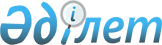 Отар ауылдық округінің Отар ауылындағы көше атауы өзгерту туралыЖамбыл облысы Қордай ауданы Отар ауылдық округінің 2015 жылғы 13 қарашадағы № 58 шешімі. Жамбыл облысы Әділет департаментінде 2015 жылғы 8 желтоқсанда № 2846 болып тіркелді       РҚАО-ның ескертпесі. 

       Құжаттың мәтінінде түпнұсқаның пунктуациясы мен орфографиясы сақталған.

       "Қазақсан Республикасындағы жергілікті мемлекеттік басқару және өзін-өзі басқару туралы" Қазақсан Республикасының 2001 жылғы 23 қаңтардағы Заңының 35 бабының және "Қазақстан Республикасының әкімшілік-аумақтық құрлысы туралы" Қазақстан Республикасының 1993 жылғы 8 желтоқсандағы Заңының 14 бабының 4) тармақшасына сәйкес және тиісті аумақ халқының пікірін ескере отырып ШЕШІМ ҚАБЫЛДАДЫМ:

      1. Отар ауылдық округінің Отар ауылындағы Дзержинский көшесі Мәшһүрбек Аманжолұлы болып өзгертілсін.

       2. Осы шешімнің орындалуын бақылау Отар ауылдық округі әкімінің орынбасары Е.Тулеуовке жүктелсін.

       3. Осы шешім әділет органдарына мемлекеттік тіркелген күннен бастап күшіне енеді және алғаш ресми жарияланған күнінен кейін күнтізбелік он күн өткен соң қолданысқа енгізіледі.


					© 2012. Қазақстан Республикасы Әділет министрлігінің «Қазақстан Республикасының Заңнама және құқықтық ақпарат институты» ШЖҚ РМК
				
      Отар ауылдық округінің әкімі

Ж. Шадиев 
